РЕСПУБЛИКА БЕЛАРУСЬ          ПАСПОРТ                                                             									7787	  	 воинского  захоронения   					  								 (учетный номер)(захоронение жертв войн)Место и дата захоронения:    Могилевская  обл.,   Могилевский  р-н,    Сухаревский  с/с,   д.  Рики  (кладбище), 1943- 1944 гг.2. Вид захоронения:  Воинское захоронение – индивидуальная могила.3.Охранная зона (границы захоронения): 2,3 м. х 1,4 м.4. Краткое описание захоронения и его состояние:Воинское захоронение находится на гражданском кладбище. Ограждения  не имеется. На могиле установлен крест. Состояние захоронения удовлетворительное. 5. Количество  захороненных:6. Персональные сведения о  захороненных:7. Кто осуществляет уход за захоронением: Сухаревский сельисполком.8. Фотоснимок захоронения                         				           9. Карта расположения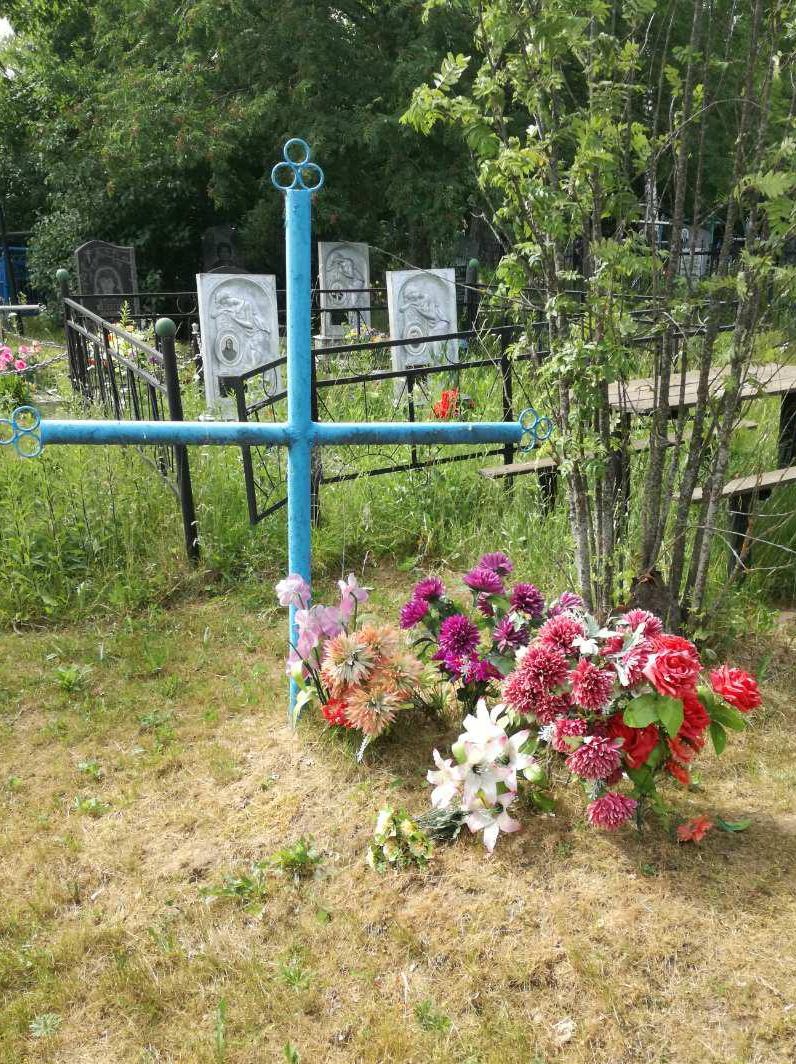 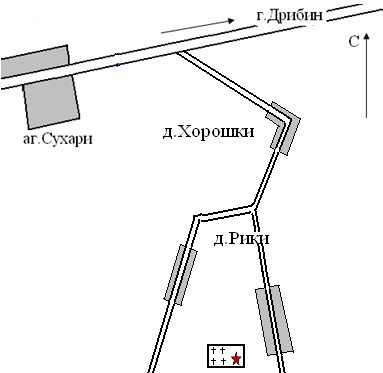 10. Дополнительная информация: на основании свидетельских показаний местных жителей место захоронения паспортизировано в июне 2018 года.11. Подписи уполномоченных представителей:Председатель Могилевского      районного исполнительного комитета                                                                           	      							 ______________А.И.Дутько«___»_________________2019г.Военный комиссар города Могилева и Могилевского района,полковник                                                                                							          ______________В.В.Белюсь«___»_________________2019г.		ВсегоВ том числе по категориямВ том числе по категориямВ том числе по категориямВ том числе по категориямВ том числе по категориямВ том числе по категориямВ том числе по категориямВ том числе по категориямИз нихИз нихПримечаниевоеннослужащихвоеннослужащихучастников  сопротивленияучастников  сопротивлениявоеннопленныхвоеннопленныхжертв войнжертв войнИз нихИз нихПримечаниеизвестныхнеизвестныхизвестныхнеизвестныхизвестныхнеизвестныхизвестныхнеизвестныхизвестныхнеизвестныхПримечание--1--------№п/пВоинское званиеФамилияСобственное имяОтчество (если таковое имеется)Дата рожденияДата гибели или смертиМесто первичного захороненияМесто службыМесто рождения и призыва12345678910